Opgave 	3b	Construeer de rechthoekige Δ ABC (AB als basis en hoek A = 90˚), als gegeven zijn: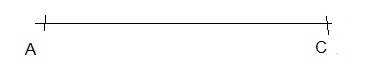 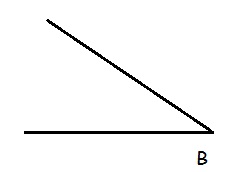 Hulpschets:Constructie:Constructiebeschrijving: